Всеукраїнські безкоштовні телефони довіриВсеукраїнська дитяча лінія "Телефон довіри" (кваліфікована консультація психологів, юристів, педагогів - дітям, батька)0 800 500 21 80 ( працює з 9.00 до 21.00 )Національна "гаряча лінія" з питань насильства та захисту прав дітей 0 800 500 33 50Телефонна "гаряча лінія" Міністерства освіти та науки України (працює з 10.00 до 17.00)(044) 279 35 74Національна лінія Телефону Довіри з проблем ВІЛ/СНІД0 800 500 45 10Консультація з питань всиновлення, створення дитячого будинку сімейного типу або прийомної сім'ї0 800 505 43 30Цілодобово, анонімно, безкоштовно Національна "гаряча лінія" по запобіганню торгівлі людьми у Києві 0 800 500 22 50Цілодобовий телефон довіри Київського центру соціальних служб для сім'ї, дітей та молоді(044) 451 54 51Телефон довіри для дітей та підлітків (анонімно та безкоштовно. Працює з 9.00 до 21.00)(044) 515 23 74Київський центр роботи з жінками(044) 489 44 48Медико-психологічна служба довіри(044) 456 17 25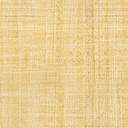 